АДМИНИСТРАЦИЯ НИКОЛАЕВСКОГО СЕЛЬСОВЕТА САРАКТАШСКОГО РАЙОНА ОРЕНБУРГСКОЙ ОБЛАСТИП О С Т А Н О В Л Е Н И Е_________________________________________________________________________________________________________04.07.2017 года                      с. Николаевка	                                             № 33-п           В соответствии с Трудовым Кодексом Российской Федерации от 30.12.2001 № 197-ФЗ, с Приказом Министерства здравоохранения и социального развития Российской Федерации от 29.12.2007 г. № 822 «Об утверждении Перечня видов выплат компенсационного характера в федеральных бюджетных, автономных, казенных учреждениях и разъяснения о порядке установления выплат компенсационного характера в этих учреждениях»	 1. Внести в постановление администрации Николаевского сельсовета от  03.08.2015 г № 49-п « Об утверждении Положения о порядке оплаты труда лиц, исполняющих обязанности по техническому обеспечению деятельности органов местного самоуправления и работников обслуживающего персонала администрации  муниципального образования Николаевский сельсовет Саракташского района Оренбургской области с изменениями, внесенными постановлением администрации  от 11.07.2017 года № 76-п следующие изменения:подпункт 2.4.1 пункта 2.4 части 2 раздела II Положения изменить и изложить  в следующей редакции: «Ежемесячная премия устанавливается с целью поощрения работников за общие результаты труда по итогам работы за месяц и учитывают:	         успешное и добросовестное исполнение работником своих должностных обязанностей в соответствующем периоде;         выполнение порученной работы, связанной с обеспечением безаварийной работы, ненормированным рабочим днем.          Обслуживающему персоналу выплачивается премия ежемесячно в следующих размерах:         рабочим из числа обслуживающего персонала (сторожам, уборщикам помещений, дворнику),  тарифицируемым по 1 разряду, –  до 350  процентов от должностного оклада (ставки заработной платы);            рабочим из числа обслуживающего персонала (водителям), тарифицируемым по 10 разряду – до 250 процентов от должностного оклада (ставки заработной платы).   2. Настоящее постановление вступает в силу с 01.07.2017 годаГлава Николаевского сельсовета                                                          С.Н.Дудко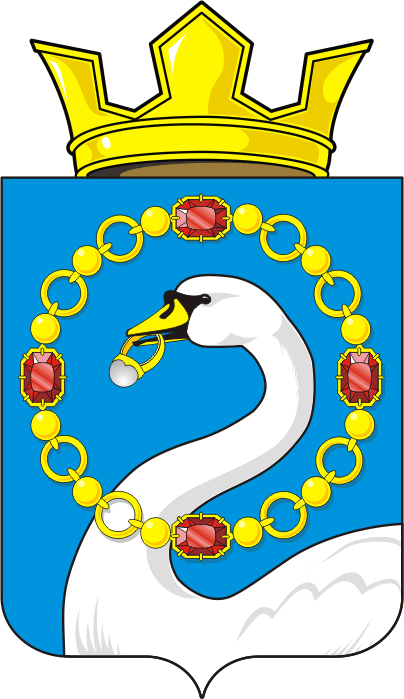 О внесении изменений в постановление администрации Николаевского сельсовета от 03.08.2015 г № 49-п « Об утверждении Положения о порядке оплаты труда лиц, исполняющих обязанности по техническому обеспечению деятельности органов местного самоуправления  и работников обслуживающего персонала администрации  муниципального образования Николаевский сельсовет Саракташского района Оренбургской области» (с изменениями, внесенными постановлением администрации  от 11.07.2017 года № 76-п)                                                                   Разослано:прокурору района,  в дело